FAIR BOARD MEETING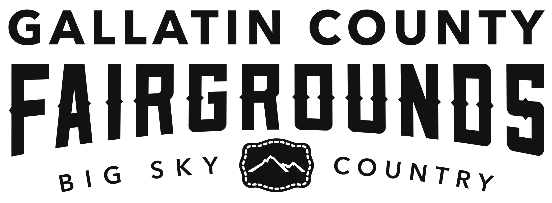 DATE: 		Tuesday, December 17, 2019TIME:		5:30 pmLOCATION:	BLG 4AGENDA: (subject to change at the discretion of the Board)Time	Topic	Presenter5:30 pm	1.0	Welcome	Brenda York1.1   	Pledge of Allegiance	1.2   	Call for Attendance	1.3   	Review & Approval of Minutes for November 25, 2019 	2.0	Call for Public Comment 	Brenda York	3.0    	Presentation		4.0	Gallatin County Commission Report	Scott MacFarlane 	5.0   	4H Report	Kelton Jensen	6.0	Financial Report	Rachel May	7.0   	Marketing/Sponsorship Report	Amanda Hartman	8.0   	Competitive/Office Report		9.0   	Operations Report 	Kole Kuntz	10.0   Manager Report	Dennis Voeller	10.1	 Board Meeting Schedule	10.2   Reorganization of Board in January						11.0		Business Items	Brenda York	11.1 		Other11.2   Confirm next board meeting – January 21 2020 	12.0 	Adjournment	Brenda York  Jeff Wade, Chair   Michael Everts   Ann Marie Moran   Kelton Jensen  Brenda York, Vice Chair  K.C. McLaughlin   Tawnya Dykstra   Scott MacFarlane (Commission Liaison) 